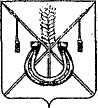 АДМИНИСТРАЦИЯ КОРЕНОВСКОГО ГОРОДСКОГО ПОСЕЛЕНИЯКОРЕНОВСКОГО РАЙОНАПОСТАНОВЛЕНИЕот 16.05.2024  		                                                  			  № 644г. КореновскОб утверждении отчета о реализации ведомственной целевойпрограммы Кореновского городского поселения Кореновскогорайона «Комплексные мероприятия по участию в профилактике терроризма и экстремизма, а также в минимизации и (или) ликвидации последствий проявлений терроризма и экстремизма в границах Кореновского городского поселения Кореновского района                                             на 2023-2025 годы» за 2023 годВ соответствии с постановлением администрации Кореновского городского поселения Кореновского района от 11 сентября 2018 года № 1152 «Об утверждении Порядка разработки, утверждения и реализации ведомственных целевых программ в Кореновском городском поселении Кореновского района», администрация Кореновского городского поселения Кореновского                            района п о с т а н о в л я е т:1. Утвердить отчет о реализации ведомственной целевой программы Кореновского городского поселения Кореновского района «Комплексные мероприятия по участию в профилактике терроризма и экстремизма, а также в минимизации и (или) ликвидации последствий проявлений терроризма и экстремизма в границах Кореновского городского поселения Кореновского района на 2023-2025 годы» за 2023 год (прилагается).2. Общему отделу администрации Кореновского городского поселения Кореновского района (Козыренко) разместить настоящее постановление на официальном сайте администрации Кореновского городского поселения Кореновского района в информационно- коммуникационной сети «Интернет».3. Контроль за выполнением настоящего постановления возложить на заместителя главы Кореновского городского поселения Кореновского района, начальника отдела по ГО, ЧС и административно-санитарной работе                             города Я.Е. Слепокурову.4. Постановление вступает в силу со дня его подписания.ГлаваКореновского городского поселенияКореновского района 						                     М.О. Шутылев ОТЧЕТо реализации ведомственной целевой программы Кореновского городского поселения Кореновского района «Комплексные мероприятия по участию в профилактике терроризма и экстремизма, а также в минимизации и (или)  ликвидации последствий проявлений терроризма и экстремизма в границах Кореновского городского поселения Кореновского района  на 2023-2025 годы» за 2023 годПостановлением администрации Кореновского городского поселения Кореновского района от 28 ноября 2022 года № 1556 была                                          утверждена  ведомственная целевая программа Кореновского городского поселения Кореновского района «Комплексные мероприятия по                                        участию в профилактике терроризма и экстремизма, а также в                                 минимизации и (или)  ликвидации последствий проявлений терроризма и экстремизма в границах Кореновского городского поселения Кореновского района  на 2023-2025 годы»  за 2023 год (с изменениями от 7 декабря                                       2023 года № 1646).    Финансирование мероприятий Программы в 2023 году осуществлялось за счет средств бюджета Кореновского городского поселения Кореновского                     района (приложение № 1).Оценка эффективности реализации Программы (приложение № 2) осуществлялась на основании следующих индикаторов:повысить уровень подготовки населения Кореновского городского поселения Кореновского района к действиям в условиях при возникновении чрезвычайных ситуаций, связанных с обнаружением взрывных                                  устройств, других опасных предметов;обеспечить укрепление правопорядка, повышение эффективности в деятельности по защите населения и территорий от чрезвычайных ситуаций, связанных с проявлениями терроризма и экстремизма;улучшить качество жизни населения путем снижения рисков чрезвычайных ситуаций, связанных с совершением террористических актов, а также возможного ущерба при их совершении;повысить уровень безопасности населения и защищенности особо                         важных объектов, а также объектов с массовым пребыванием населения                                         на 60%.    2Выделенные денежные средства на реализацию ведомственной целевой программы Кореновского городского поселения Кореновского района  «Комплексные мероприятия по участию в профилактике терроризма и экстремизма, а также в минимизации и (или)  ликвидации последствий проявлений терроризма и экстремизма в границах Кореновского городского поселения Кореновского района  на 2023-2025 годы»  за 2023 год освоены на 100%, согласно приложению к отчету (прилагается).Заместитель главыКореновского городского поселенияКореновского района,начальник отдела  по ГО, ЧС иадминистративно-санитарной работе города			      Я.Е. СлепокуроваАНАЛИЗобъемов финансирования мероприятий ведомственной целевой программы Кореновского городского поселения Кореновского района «Комплексные мероприятия по участию в профилактике терроризма и экстремизма, а также в минимизации и (или)  ликвидации последствий проявлений терроризма и экстремизма в границах Кореновского городского поселения Кореновского района  на 2023-2025 годы»  за 2023 годЗаместитель главыКореновского городского поселенияКореновского района,начальник отдела  по ГО, ЧС иадминистративно-санитарной работе города			     Я.Е. СлепокуроваОЦЕНКАэффективности реализации ведомственной целевой программы «Комплексные мероприятия по участию в профилактике терроризма и экстремизма, а также в минимизации и (или)  ликвидации последствий проявлений терроризма и экстремизма в границах Кореновского городского поселения Кореновского района  на 2023-2025 годы»  за 2023 годЗаместитель главыКореновского городского поселенияКореновского района,начальник отдела  по ГО, ЧС иадминистративно-санитарной работе	                                    Я.Е. СлепокуроваПРИЛОЖЕНИЕ УТВЕРЖДЕН постановлением администрацииКореновского городского поселенияКореновского районаот 16.05.2024 № 644ПРИЛОЖЕНИЕ № 1к отчету о реализации мероприятий   ведомственной целевой программы «Комплексные мероприятия по участию в профилактике терроризма и экстремизма, а также в минимизации и (или) ликвидации последствий проявлений терроризма и экстремизма в границах Кореновского городского поселения Кореновского района  на 2023-2025 годы»  за 2023 год№ п/пНаименование задачи, мероприятияИсточник финанси-рованияОбъем финансирования, тыс. руб.Объем финансирования, тыс. руб.Объем финансирования, тыс. руб.Объем финансирования, тыс. руб.Исполнитель мероприятия№ п/пНаименование задачи, мероприятияИсточник финанси-рованияплановое  значениефактическое значениеотклонениеотклонениеИсполнитель мероприятия№ п/пНаименование задачи, мероприятияИсточник финанси-рованияплановое  значениефактическое значениетыс.руб.- / +%Исполнитель мероприятия123456781.Мероприятия по участию в профилактике терроризма и экстремизма, а также в минимизации и (или)  ликвидации последствий проявлений терроризма и экстремизма в границах Кореновского городского поселения Кореновского района  БюджетКореновского городского поселения8,98,900Администрация Кореновского городского поселения Кореновского районаИтого по ПрограммеИтого по Программе8,98,900Местный бюджет (МБ)Местный бюджет (МБ)8,98,900Привлеченные средстваПривлеченные средстваПРИЛОЖЕНИЕ № 2к отчету о реализации мероприятий   ведомственной целевой программы«Комплексные мероприятия по участию в профилактике терроризма и экстремизма, а также в минимизации и (или)  ликвидации последствий проявлений терроризма и экстремизма в границах Кореновского городского поселения Кореновского района  на 2023-2025 годы»  за 2023 год№ п/пПоказатели    результативности Фактические объемы финансирования (суммарно по всем источникам), тыс. руб.Фактическое значение показателя (индикатора) результативности в натуральном или стоимостном выраженииЭффективность реализации ВЦП(5=4/3)123451Мероприятия по участию в профилактике терроризма и экстремизма, а также в минимизации и (или)  ликвидации последствий проявлений терроризма и экстремизма в границах Кореновского городского поселения Кореновского района  8,98,91итого8,98,91